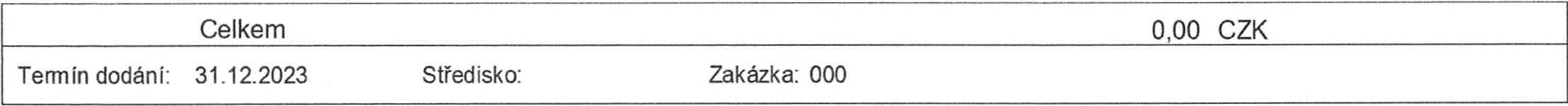 OBJEDNÁVKA č.0bj230028CELOROČNí pro kalendářní rok 2023
pronájem DZ dle našich potřebO,OO CZKObjednávka nebo 3e3í číslo musí být přílohou faktury, jinak nebude faktura proplacena!Splatnost bude počltána od data přijeti faktury.Faktury v elektronické podobě zasíleite na e-mail: xxxVystavil/a:xxxDatum: 04.0a1.2023Odběratel:
SETERM CB a.s.
Nemanícká 2765/16a
370"10 České Budějovíce
Bankovní spojení: IČO: 26031949
Komerční banka Č.Bud DIČ: CZ26031949
xxx
Zapsán v u Krajského soudu v Českých Budějovicích,oddíl B,
vložka 1173 dne 31.12.2000
Vyřizuje: xxx Telefon: xxxDodavatel:
Městské služby Plsek s.r.o.
Pražská 372
397 01 Písek
ČROdběratel:
SETERM CB a.s.
Nemanícká 2765/16a
370"10 České Budějovíce
Bankovní spojení: IČO: 26031949
Komerční banka Č.Bud DIČ: CZ26031949
xxx
Zapsán v u Krajského soudu v Českých Budějovicích,oddíl B,
vložka 1173 dne 31.12.2000
Vyřizuje: xxx Telefon: xxxObjednáváme u Vás na výše uvedenou adresuOdběratel:
SETERM CB a.s.
Nemanícká 2765/16a
370"10 České Budějovíce
Bankovní spojení: IČO: 26031949
Komerční banka Č.Bud DIČ: CZ26031949
xxx
Zapsán v u Krajského soudu v Českých Budějovicích,oddíl B,
vložka 1173 dne 31.12.2000
Vyřizuje: xxx Telefon: xxxČíslo Názevzboží Mnoítví MJ Příbližnácena MěnaČíslo Názevzboží Mnoítví MJ Příbližnácena Měna